GOVERNO DO ESTADO DE MATO GROSSO SECRETARIA DE ESTADO DE CIÊNCIA E TECNOLOGIA UNIVERSIDADE DO ESTADO DE MATO GROSSO CÂMPUS UNIVERSITÁRIO DE PONTES E LACERDA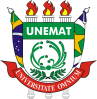 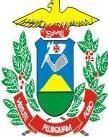 B) PLANO DE AÇÃO DE EXTENSÃO (PODENDO SER UM CURSO, UM EVENTO OU UM PROJETO)Faculdade de Linguagem, Ciências Agrárias e Sociais Aplicadas Rodovia BR 174 – Km 277, Zona Rural, 78250-970, Pontes e Lacerda, MT Tel: (65) 3266 8100 (65)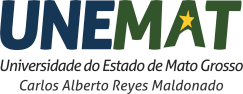 www.unemat.br – Email: falcas.seletivo@unemat.brRESUMO DA PROPOSTA: (Máximo 10 linhas)OBJETIVO GERAL E ESPECÍFICO: (Máximo 10 linhas)OBJETIVO GERALOBJETIVOS ESPECÍFICOSMETODOLOGIA: (Máximo 10 linhas)CRONOGRAMA DAS ATIVIDADES: (Máximo 10 linhas)Local e dataCOORDENADOR